Мастерская сухого строительства и штукатурных работ 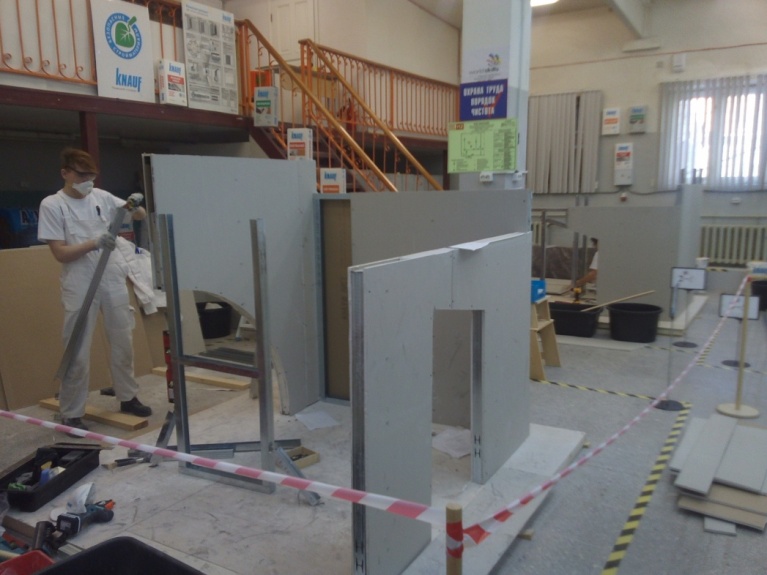 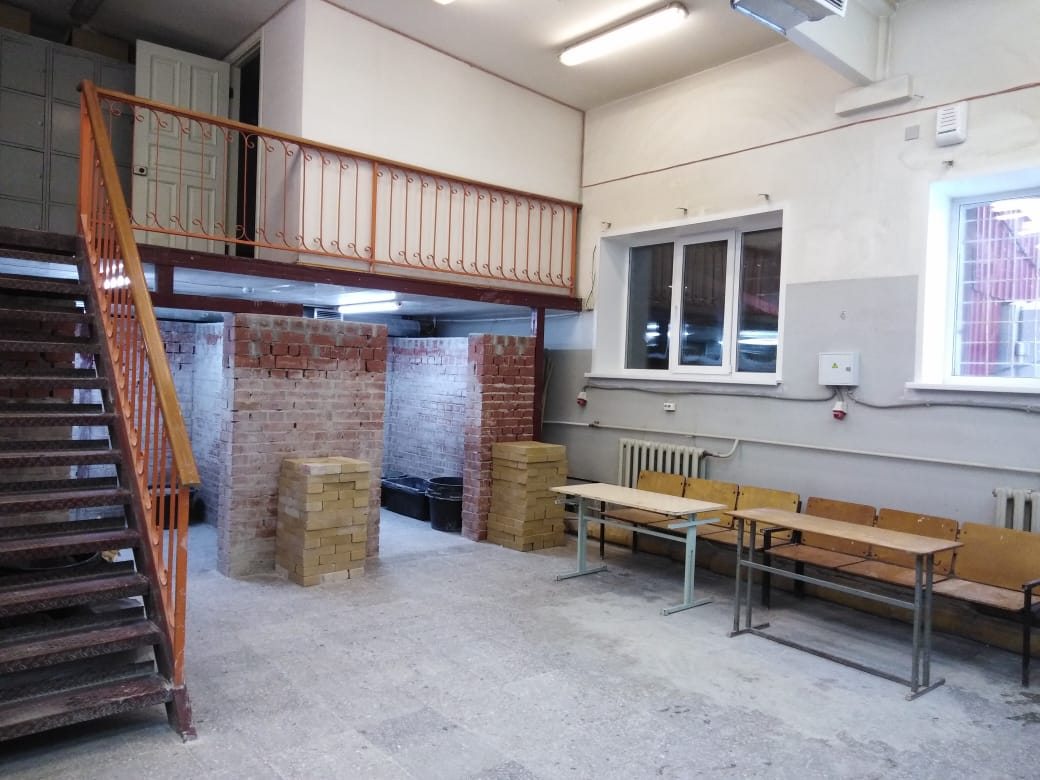 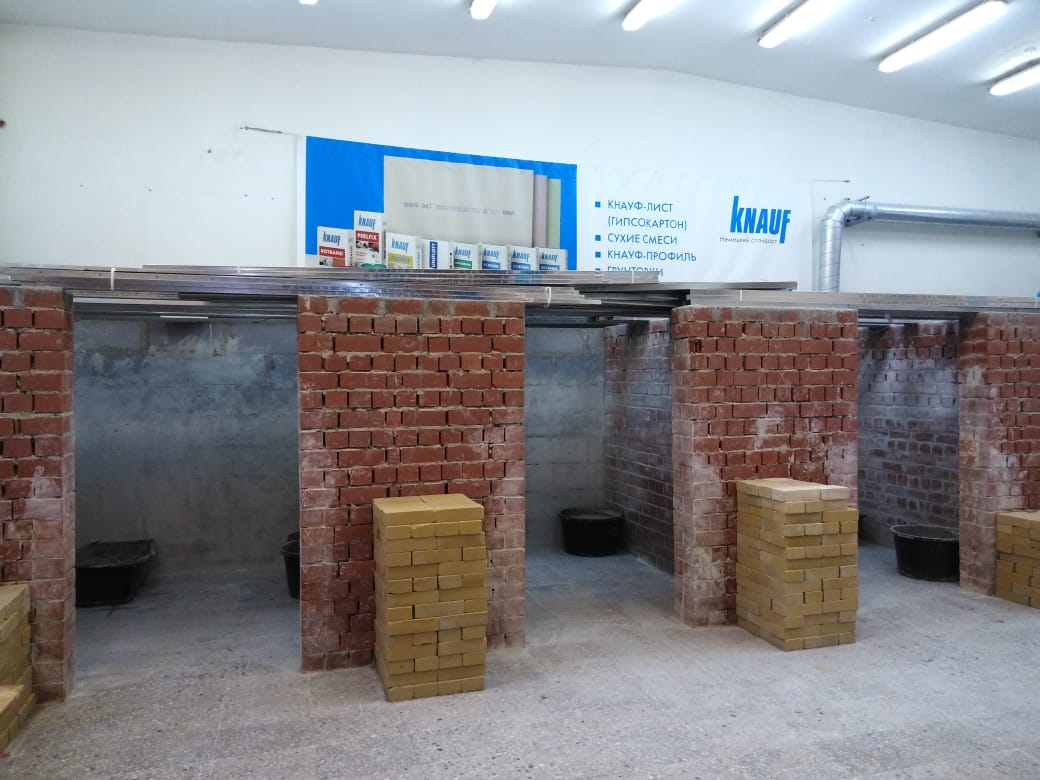 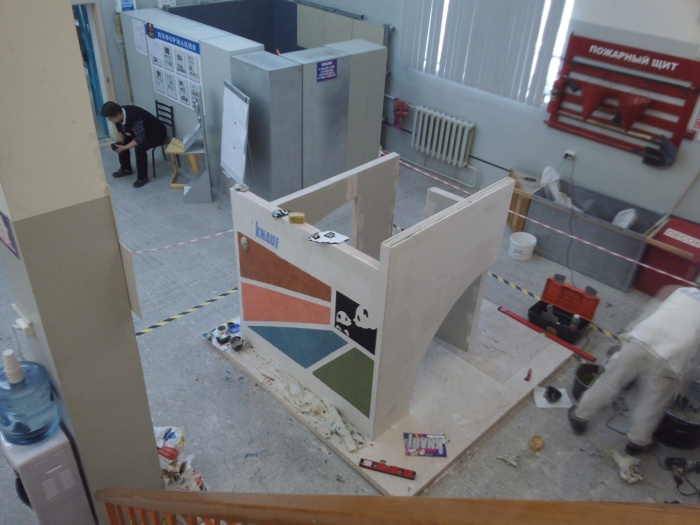 1.Техническая характеристика:Полезная площадь, кв.м. - 132,3Количество рабочих (посадочных) мест - 14 Освещенность, соответствует нормам Сан ПиН 2. Перечень основного оборудования и электрифицированного инструмента:Перфоратор с набором сверл - 2 Шуруповерт аккумуляторный с набором бит - 7Миксер строительный - 23. Перечень ручного инструмента и приспособлений:Ножницы по металлу - 14Просекатель для профиля - 14Плоскогубцы - 14 Рубанок обдирочный - 14 Рубанок кромочный - 14 Ножовка по ГКЛ с широким полотном - 2Ножовка по ГКЛ малая - 14  Нож строительный - 14 Молоток слесарный - 14  Инструмент для позиционирования панелей - 1Распорка телескопическая - 2Упор для гипсокартона - 2Валик игольчатый - 2 Киянка - 7 Кельма штукатурная - 14Кельма угловая - 7Гладилка пластиковая - 14Тёрка полиуретановая - 14 Шпатель 150мм - 14 Шпатель фасадный 450 мм - 7Шпаклевочный короб - 7 Щетка-макловица - 14 4. Перечень контрольно-измерительного инструмента:Построитель плоскости лазерный 3D Liner 2V - 1 Уровень строительный с магнитным фиксатором - 7 Уровень строительный 1500 мм - 14Правило 1500 мм - 7 Правило 1000 мм - 14 Рулетка с фиксатором - 14 Линейка складная 200 мм - 14 Отвес цилиндрический - 14Угольник столярный 300 мм - 14Разметочный шнур с пигментом - 75. Перечень технических средств, мебель и другого имущества (инвентаря)Компьютер - 1 МФУ - 1 Стол преподавателя - 1Стул преподавателя - 1Шкаф для документации - 1Тумба для документации - 1Стол демонстрационный для раскройки материалов 1 1 Стол рабочий - 7 Лестница-стремянка - 7 Стеллаж для хранения инструментов - 2Стеллаж для хранения материалов - 2Передвижной контейнер для мусора - 1 Универсальный бокс - 7 Ящик инструментальный - 1 Емкости для раствора - 14 Емкости для шпаклевки - 7 Емкости для воды - 14Щетка для уборки помещения - 7 Совок металлический - 7 6. Средства индивидуальной защиты и пожаротушения:Специальная  одеждаПерчаткиОчки защитные Респираторы Щит пожарный Ящик с песком Огнетушитель ОУ-2